Appendix A:  	1950s  media and  government programs motivated American families to prepare for Communist attacks 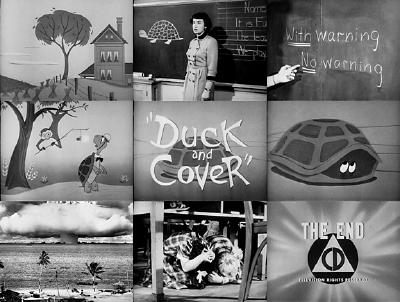 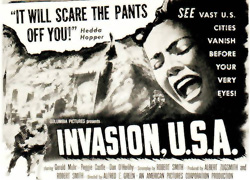 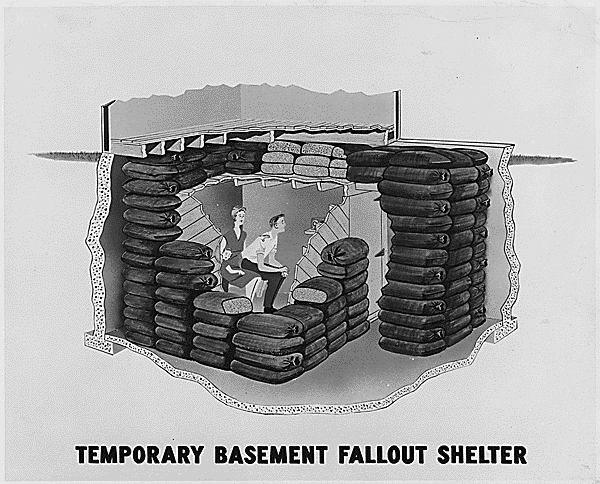 Appendix B:  Sputnik, the first turning point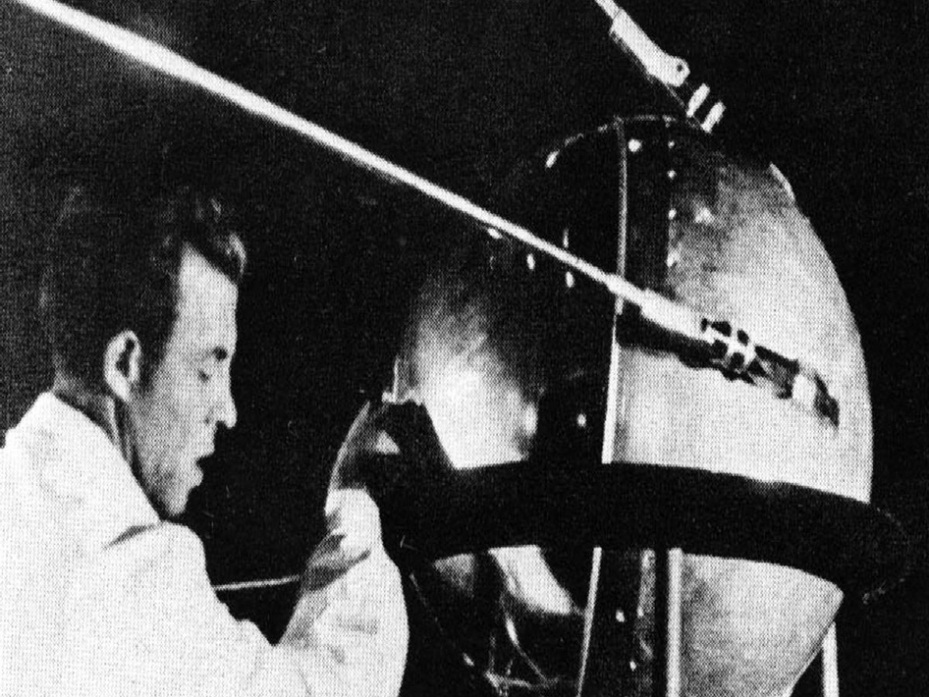 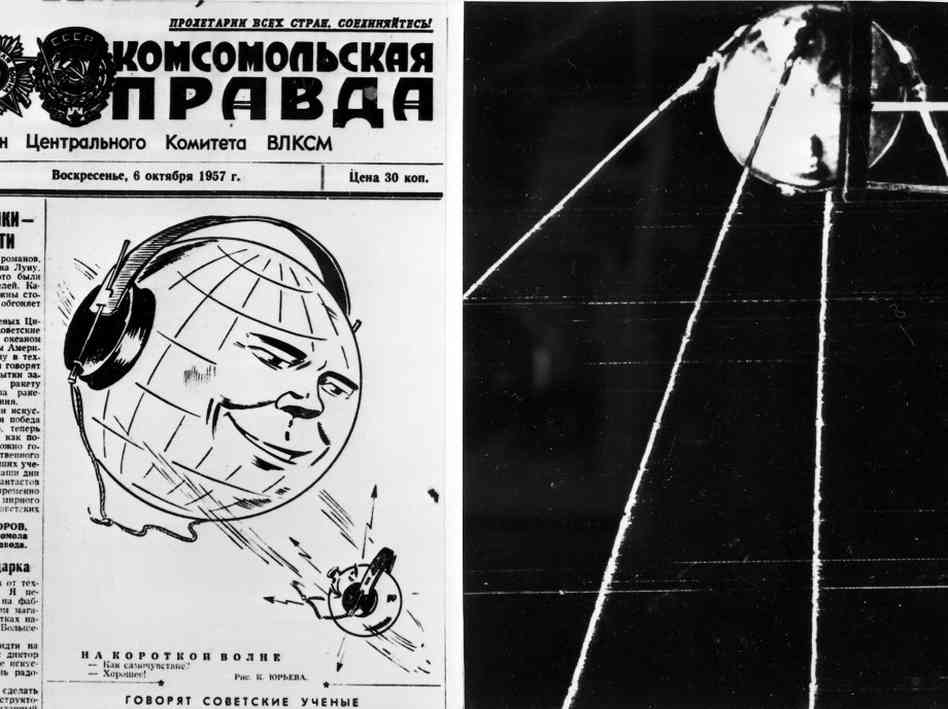 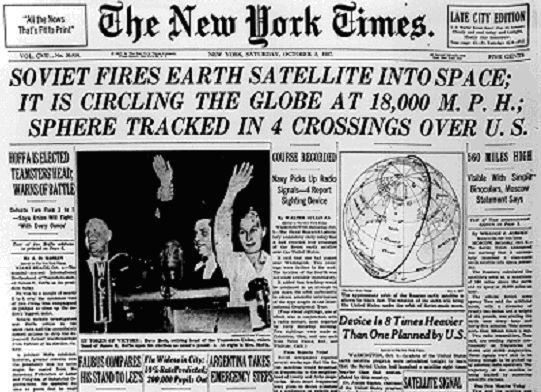 Appendix C:  Americans land on the moon, ending the space race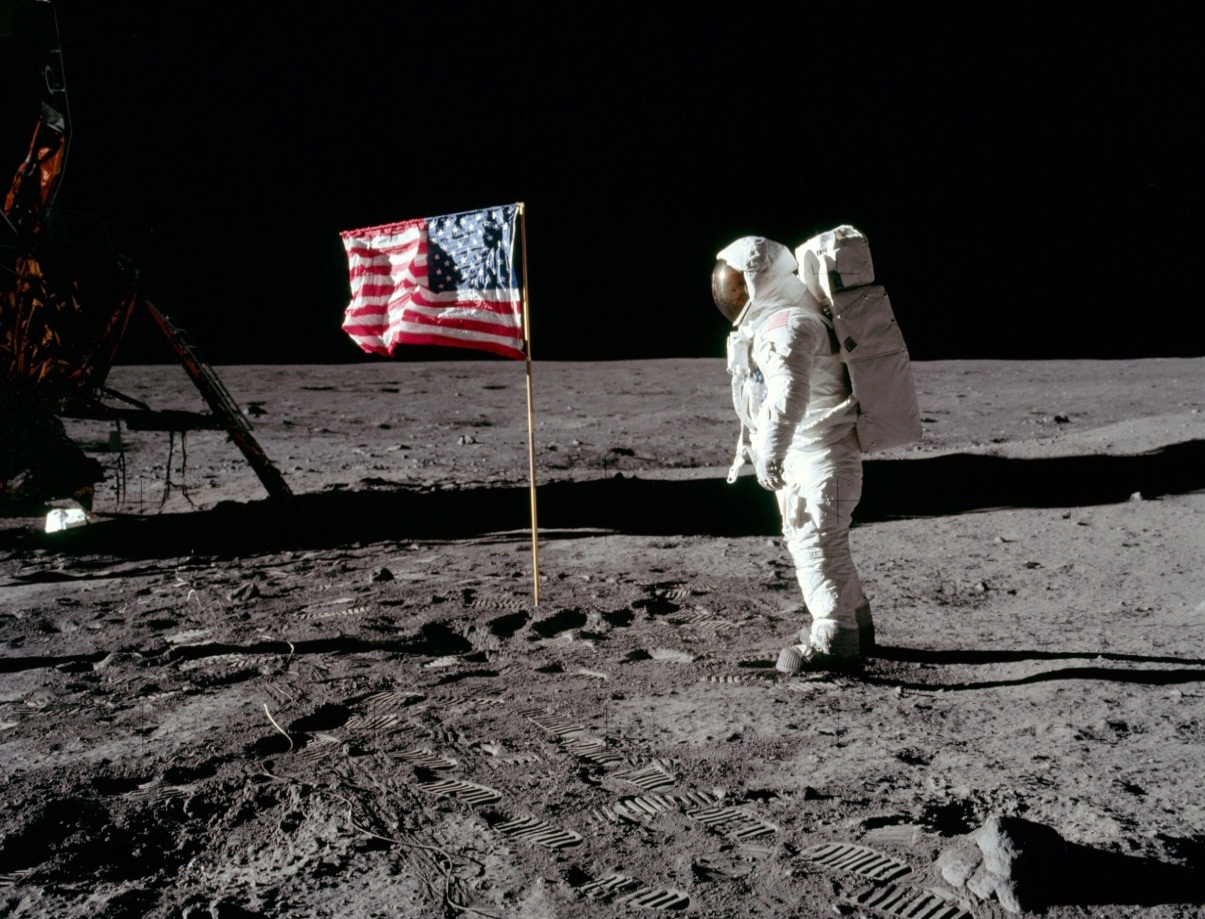 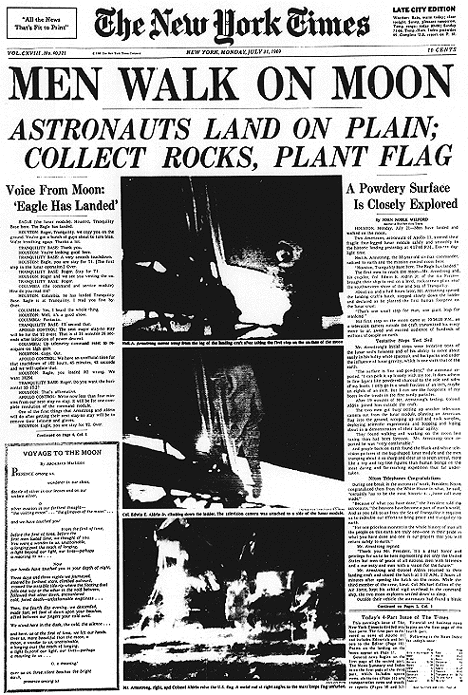 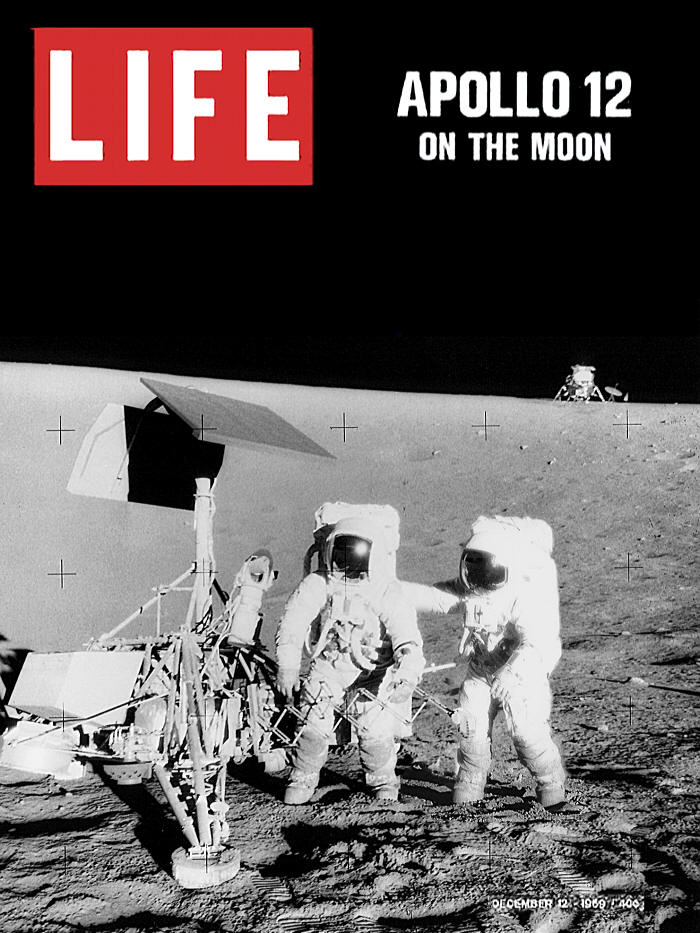 Appendix D:  	Apollo-Soyuz handshake in space symbolized a turning point in Soviet/American relations from competition to cooperation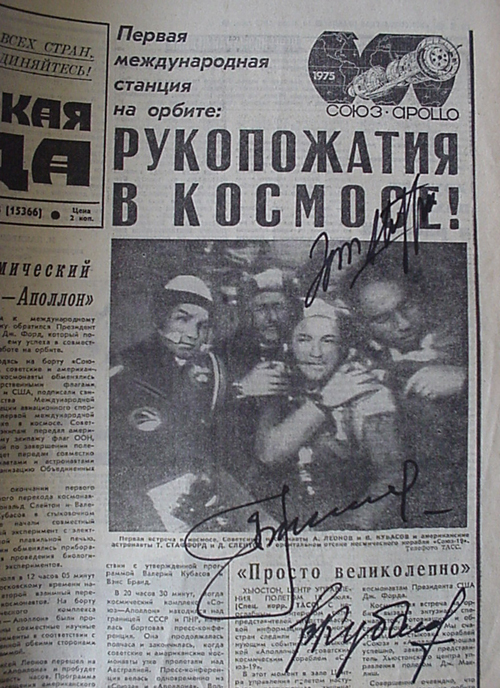 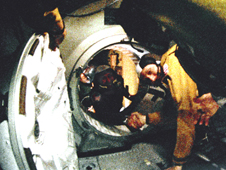 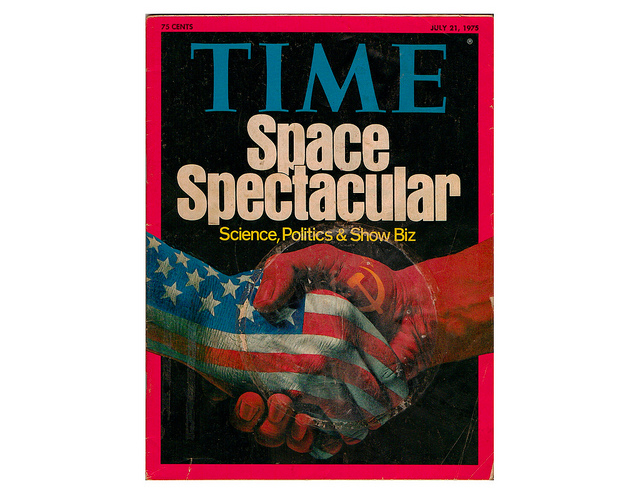 